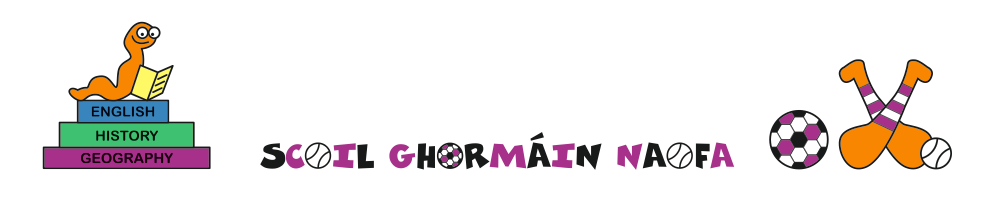 SCHOOL UNIFORM  2021-22TracksuitWine tracksuit (wine shorts available for summer and early autumn terms)White polo shirtBlack RunnersThe school tracksuit is available to purchase at school at a cost of €40.00 euro on Thursday 26th August at the following times:Junior infants and new pupils: 9-10 amSenior infants: 10.15-10.301st class: 10.30-10.452nd class: 10.45-11.003rd/4th class: 11.00-11.155th/6th class: 11.15-11.130Please observe these times. Thank you to Eilis Kavanagh of the P.A. for volunteering her time to coordinate. Please socially distance if there is a queue and wear masks. Formal jumper is available to purchase also but is not a necessary purchase. Formal UniformEither uniform may be worn in school, with the exception of set PE days which will be advised by teacher in advance.Formal uniform will be required for special events and occasions.BoysGirlsWine V-neck jumper/tracksuit topWine V-neck jumper/tracksuit topGrey trousersGrey skirt/pinafore/grey trousersWhite shirt/white polo shirtWhite shirt/white polo shirtBlack shoes/Black runnersBlack shoes/black runnersBlack socksBlack/White socks/tightsAll the above can be purchased through high street stores. 